Протокол № 23заседания членов Совета Некоммерческого партнерства «Межрегиональное объединение дорожников «СОЮЗДОРСТРОЙ»г. Москва                                                                                    26 июля 2013 г. Форма проведения: очнаяПрисутствовали члены Совета: Кошкин Альберт Александрович – Президент ОАО «Сибмост», Хвоинский Леонид Адамович – генеральный директор СРО НП « МОД «СОЮЗДОРСТРОЙ», Андреев Алексей Владимирович – генеральный директор ОАО «ДСК «АВТОБАН», Нечаев Александр Федорович – генеральный директор ООО «Севзапдорстрой», Рощин Игорь Валентинович – генеральный директор ОАО «Дорисс», Любимов Игорь Юрьевич – генеральный директор ООО «СК «Самори», Лилейкин Виктор Васильевич – генеральный директор ЗАО «Союз-Лес», Данилин Алексей Валерьевич – генеральный директор ОАО «АСДОР», Кондрат Борис Иванович – представитель ЗАО «МТКО», Абрамов Валерий Вячеславович – генеральный директор ЗАО «ВАД», Власов Владимир Николаевич – генеральный директор ОАО «МОСТОТРЕСТ»;Повестка дня:Рассмотрение заявлений членов СРО НП «МОД «СОЮЗДОРСТРОЙ» о внесении изменений в Свидетельства о допуске к видам работ, которые оказывают влияние на безопасность объектов капитального строительства, согласно Перечня видов работ, утвержденного Приказом № 624 Минрегионразвития России от 30.12.2009 г;Рассмотрение вопроса о переоформлении Свидетельства о допуске в связи со сменой юридического адреса.По первому вопросу: слово имеет генеральный директор НП «МОД «СОЮЗДОРСТРОЙ» Хвоинский Л.А. – в соответствии с поданными заявлениями предлагаю внести изменения в Свидетельства о допуске к работам, которые оказывают влияние на безопасность объектов капитального строительства, согласно Перечня видов работ, утвержденного Приказом № 624 Минрегионразвития России от 30.12.09 г. следующим организациям - членам СРО НП «МОД «СОЮЗДОРСТРОЙ»: ГУП РК «Мост», ЗАО «Фирма АБ», ООО «СПК-Мост», ООО «Магистраль»;по заключению комиссии по рассмотрению заявлений, документы полностью соответствуют требованиям к выдаче Свидетельств о допуске, утвержденным решением Общего собрания членов СРО НП «МОД «СОЮЗДОРСТРОЙ».Решили: Внести изменения в Свидетельства о допуске к работам, которые оказывают влияние на безопасность объектов капитального строительства, согласно Перечня видов работ, утвержденного Приказом № 624 Минрегионразвития России от 30.12.09 г. следующим организациям - членам СРО НП «МОД «СОЮЗДОРСТРОЙ»: ГУП РК «Мост», ЗАО «Фирма АБ», ООО «СПК-Мост», ООО «Магистраль»;                                                                                                                                                                                                                                                                                                                                                                                                                                                                                                                                                                                                                                                                                                                                                                                                                                                                                                                                  Голосовали:За – 11 голосов, против – нет, воздержался – нет.По второму вопросу выступил зам. генерального директора СРО НП «МОД «СОЮЗДОРСТРОЙ» Суханов П.Л. в соответствие с поданными документами о смене юридического адреса ООО НПО «Спецмост», прошу Вас рассмотреть вопрос о переоформлении и выдаче Свидетельства о допуске к видам работ, которые оказывают влияние на безопасность объектов капитального строительства согласно перечня, утвержденного Приказом № 624 Минрегионразвития России от 30.12.2009 г следующей организации - члену СРО НП «МОД «СОЮЗДОРСТРОЙ»: ООО НПО «Спецмост»;Решили: Переоформить и выдать Свидетельство о допуске к видам работ, которые оказывают влияние на безопасность объектов капитального строительства согласно перечня, утвержденного Приказом № 624 Минрегионразвития России от 30.12.2009г. следующей организации - члену СРО НП «МОД «СОЮЗДОРСТРОЙ»: ООО НПО «Спецмост».Голосовали:За – 11 голосов, против – нет, воздержался – нет.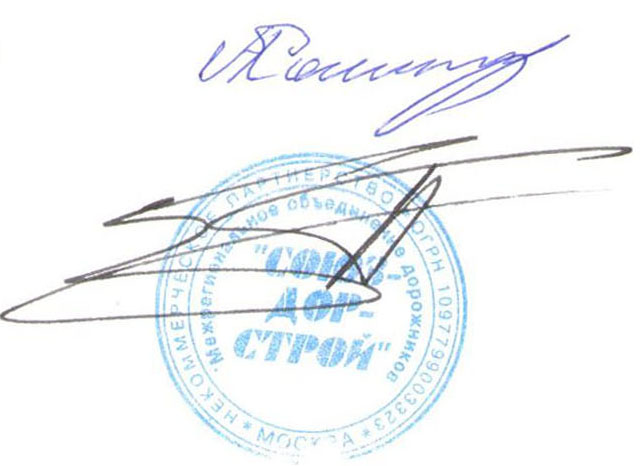 Председатель Совета                                                                           А.А. КошкинСекретарь Совета                                                                                П.Л. Суханов